United Keetoowah Band of Cherokee Indians in Oklahoma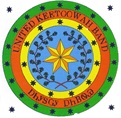 UKB Tag Agency/Tax Commission18263 W. Keetoowah Circle, Tahlequah, OK 74464Mailing: PO Box 746, Tahlequah, OK  74465Phone:  918-871-2770   Fax:  918-414-4070Email: tagagency@ukb-nsn.govwww.ukb-nsn.govADDRESS INFORMATION FOR FILEDate:	___________________ROLL NUMBER: _______________________________PHYSICAL ADDRESS: _______________________________________                             	    	               _______________________________________MAILING ADDRESSIF DIFFERENT              _______________________________________			 	   	   _______________________________________Print Name: ________________________________________________________Signature: _________________________________________________________